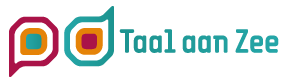 DECLARATIEFORMULIER VRIJWILLIGERSHandtekening coördinator	 	 	Handtekening vrijwilliger ………………………………….……. 	 	 	………………………………….…. Reiskostenvergoeding en -declaratie  Reiskostenvergoeding Iedere vrijwilliger heeft recht op vergoeding van de reiskosten op basis van het openbaar vervoer die voor Taal aan Zee worden gemaakt. Ook als je gebruik maakt van de fiets, auto of anderszins, kun je de reiskosten die je op basis van het openbaar vervoer gemaakt zou hebben, declareren.  Waar vind ik de kosten van mijn reis? Via de website www.9292.nl of  www.htm.nl : je voert het adres in vanwaar je vertrekt en het adres waarnaar je wilt reizen, vervolgens vraag je een reisadvies. Onderaan het reisadvies vind je de prijs van je reis. Hiervan kun je een uitdraai maken. Via de website www.ov-chipkaart.nl : je kunt een account aanmaken  onder ‘mijn OV-chipkaart’ (alleen als je een persoonlijke OV-chipkaart hebt).  Via dit account kun je jouw transacties bekijken en een uitdraai maken.  Voor meer informatie verwijzen wij naar de website. Declaratie van reiskosten Je kunt je reiskosten declareren d.m.v. dit declaratieformulier (z.o.z.). Graag bij het declaratieformulier eenmalig een uitdraai, zoals hierboven genoemd bij punt 1), bij te voegen. Het gaat daarbij om de verschillende trajecten die je aflegt, dus als je bijvoorbeeld naar Taal aan Zee gaat, als je naar je deelneemster(s) gaat of als je voor Taal aan Zee naar een andere locatie gaat. Voor elk afzonderlijk traject voeg je één uitdraai toe. Als je de volgende keer je declaratie indient, hoef je alleen van nieuw afgelegde trajecten een uitdraai mee te sturen. Schenking Taal aan Zee: Als je geen gebruik wilt maken van de mogelijkheid om reiskosten vergoed te krijgen, dan schenk je dit bedrag als het ware aan Taal aan Zee.  Deze schenking kun je bij je belastingaangifte opvoeren als gift. Mocht je van deze regeling gebruik willen maken, dan moet je ook een declaratieformulier volledig invullen. Op het formulier geef je dit aan bij optie: Verzoekt reiskostenvergoeding:  Ja / Nee. Vervolgens krijg je van de directeur een verklaring dat je deze kosten aan Taal aan Zee hebt geschonken.  Zijn er nog vragen neem dan contact op met Fatma Ekren, telefoon 070-3456005 of e-mail: f.ekren@taalaanzee.nl  _________________________________________________________________________________________________________________Wegastraat 44, 2516 AP Den Haag	                                                                   info@taalaanzee.nlTel. 070-3456005 	                                                                               www.taalaanzee.nl   	Naam 	 	: ………………………………………………………………….………………………………. Adres 	 	: ………………………………………………………………….………………………………. Plaats 	 	: ………………………………………………………………….………………………………. IBAN: 	 	: ………………………………………………………………….………………………………. Periode 	 	: ………………………………………………………………….………………………………. Functie 	 	: ………………………………………………………………….………………………………. Naam 	 	: ………………………………………………………………….………………………………. Adres 	 	: ………………………………………………………………….………………………………. Plaats 	 	: ………………………………………………………………….………………………………. IBAN: 	 	: ………………………………………………………………….………………………………. Periode 	 	: ………………………………………………………………….………………………………. Functie 	 	: ………………………………………………………………….………………………………. Voor: 	 	□  Unit Centraal 	 □ Unit In de wijk  	 	□ Overig Verzoekt reiskostenvergoeding:  Ja / Nee * Kosten woon-werkverkeer  OV-chipkaart (aantal dagen x prijs)  	..…… x € ………….. € …………..  	 	 	 	 	..…… x € ………….. Incidentele kosten Bestemming 	 	: ……………………………………………………… Doel 	 	: ……………………………………………………… € ………….. Kosten 	 	: ……………………………………………………… € ………….. ------------------  	 	 	 	 	 	totaal  € ………….. ========== 